COLÉGIO LOGOSÓFICO “GONZÁLEZ PECOTCHE”RIO DE JANEIROEDITAL DE MATRÍCULA 2022PROCESSO DE ADMISSÃO DE NOVOS ALUNOSReceber novos alunos no Colégio Logosófico “González Pecotche” é um prazer e uma grande alegria!O Colégio tem como objetivo contribuir para a formação de uma nova humanidade, colaborando com as famílias na educação integral de seus filhos, auxiliando com um ensino de excelência e na formação do caráter da infância e da adolescência, fases da vida tão férteis para a assimilação de conceitos que orientam a conduta do ser humano. Sempre inovando, em 2022, continuaremos a implantação da EDUCAÇÃO BILÍNGUE a partir do Infantil 3 até o 5°ano do Ensino Fundamental e o componente curricular DIGITAL EDUCATION no Ensino Fundamental, do 1º ao 9º ano. A MISSÃO DO COLÉGIO norteia todo o trabalho docente:Oferecer à infância e à juventude, por meio da Pedagogia Logosófica, um amparo e um saber que favoreçam o desenvolvimento pleno de suas aptidões físicas, mentais, morais e espirituais, formando as bases de uma nova humanidade, mais consciente de sua responsabilidade diante da própria vida, da sociedade em que vive e diante do mundo.Seguem aspectos para orientar O PROCESSO DE ADMISSÃO DE NOVOS ALUNOS no COLÉGIO LOGOSÓFICO “GONZÁLEZ PECOTCHE” - Unidade Rio de Janeiro - para o preenchimento das vagas existentes:✓ Idade de referência para inscrição:Em conformidade com a Lei 12.796 de 04.04.2013, o COLÉGIO LOGOSÓFICO “GONZÁLEZ PECOTCHE” - A Unidade Rio de Janeiro considera a seguinte referência para a matrícula dos estudantes nos anos iniciais de escolaridade:NOMENCLATURA/ NÍVEL DE ENSINO/IDADEInfantil 2 - Educação Infantil - 2 anos completos até 31/03/2022Infantil 3 - Educação Infantil - 3 anos completos até 31/03/2022Infantil 4 - Educação Infantil - 4 anos completos até 31/03/2022Infantil 5 - Educação Infantil - 5 anos completos até 31/03/20221° ano do Ensino Fundamental - 6 anos completos até 31/03/2022✓ ETAPAS do processo de matrículas para alunos novos: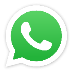  1. Contato com o Colégio pelo telefone (21) 2543-1138 ou WhatsApp (21) 99319-4178 2. Preenchimento da Ficha de Inscrição on-line. Se tiver oportunidade, poderá participar de uma Reunião virtual sobre a Proposta Pedagógica e visitar, virtualmente, as dependências do Colégio. 3. Na Educação Infantil: os responsáveis deverão fornecer cópia de Certidão de Nascimento ou Carteira de Identidade e o Relatório Escolar/2021, digitalizadas.  4. No Ensino Fundamental: os responsáveis deverão fornecer cópia de Certidão de Nascimento ou Carteira de Identidade e a cópia do Boletim/Relatório Escolar/2021, digitalizadas.  5. Recebimento, por e-mail, enviado pelo Atendimento do Colégio, das fichas de cadastro financeiro dos pais ou responsáveis.6. Preenchimento dos cadastros financeiros dos pais ou responsáveis que deverão ser enviados, por e-mail, com os respectivos comprovantes anexados à Tesouraria do Colégio, no endereço gefinanceiro@logosofia-rj.org.br,  no prazo de 2 dias úteis, de segunda a sexta-feira, no horário das 8h às 16h.Tratamento dos dados:                                                                                                                                                                                               Os dados pessoais ora fornecidos, bem como aqueles obtidos ao longo da relação, serão tratados nos termos da Lei nº 13.709/2018, conforme posteriormente alterada (Lei Geral de Proteção de Dados Pessoais).7. Resultado da liberação da matrícula e pagamento da primeira parcela. Atendidas as etapas anteriores, os responsáveis receberão, por e-mail, a liberação da matrícula e orientações para pagamento da primeira parcela da anuidade/2022.ATENÇÃO: após a divulgação do resultado, a vaga será garantida pelo prazo de até dois dias úteis. O Colégio não se responsabiliza pela vaga do candidato caso o pagamento não seja realizado nesse período.8. Após a confirmação do pagamento, os pais ou responsáveis receberão o CONTRATO DE PRESTAÇÃO DE SERVIÇOS EDUCACIONAIS, para assinatura digital por meio da Plataforma PandaDoc.ATENÇÃO: o Colégio não se responsabiliza pela vaga do candidato caso o CONTRATO não seja assinado em até três dias.9. Para finalizar o processo de matrícula, os responsáveis receberão, por e-mail, a documentação complementar que deverá ser preenchida, assinada e devolvida à secretaria no prazo de uma semana.Para mais esclarecimentos, entre em contato com a Recepção:  e-mail: atendimento-rj@colegiologosofico.com.br ou no whatsApp (21) 99319-4178 